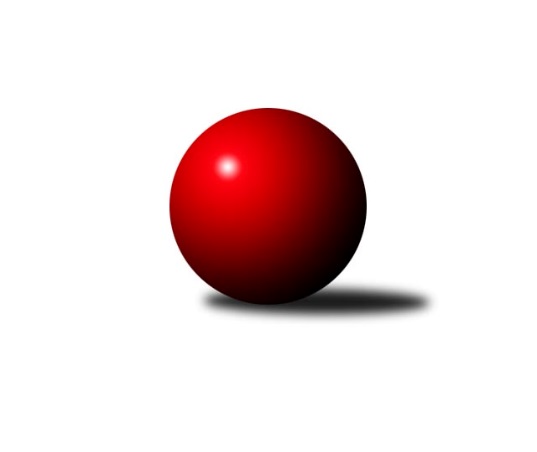 Č.12Ročník 2023/2024	30.11.2023Nejlepšího výkonu v tomto kole: 2617 dosáhlo družstvo: SK Žižkov CMistrovství Prahy 1 2023/2024Výsledky 12. kolaSouhrnný přehled výsledků:AC Sparta B	- TJ Kobylisy B	3:5	2443:2455	5.5:6.5	27.11.SK Žižkov C	- KK Slavia Praha	7:1	2617:2153	8.0:4.0	29.11.TJ Kobylisy A	- SK Žižkov B	3:5	2294:2316	6.0:6.0	30.11.VSK ČVUT 	- SK Meteor C	6:2	2563:2403	7.0:5.0	30.11.SK Uhelné sklady	- KK DP Praha	8:0	2582:2374	10.0:2.0	30.11.SK Meteor Praha B	- KK Konstruktiva C	1:7	2543:2609	5.0:7.0	30.11.SC Olympia Radotín	- TJ Rudná	2:6	2535:2569	4.0:8.0	30.11.SC Olympia Radotín	- SK Meteor C	7:1	2588:2424	7.0:5.0	27.11.KK Konstruktiva C	- TJ Rudná	5:3	2614:2583	7.0:5.0	27.11.Tabulka družstev:	1.	SK Žižkov C	12	9	0	3	63.0 : 33.0 	86.5 : 57.5 	 2556	18	2.	TJ Rudná	11	8	1	2	58.0 : 30.0 	77.0 : 55.0 	 2604	17	3.	SK Uhelné sklady	12	7	1	4	57.5 : 38.5 	81.0 : 63.0 	 2401	15	4.	SK Meteor Praha B	10	7	0	3	46.5 : 33.5 	69.5 : 50.5 	 2520	14	5.	TJ Kobylisy A	12	7	0	5	48.5 : 47.5 	70.0 : 74.0 	 2471	14	6.	KK Konstruktiva C	12	6	1	5	51.0 : 45.0 	71.5 : 72.5 	 2522	13	7.	SK Žižkov B	12	6	1	5	48.5 : 47.5 	81.5 : 62.5 	 2534	13	8.	TJ Kobylisy B	11	5	1	5	45.5 : 42.5 	72.0 : 60.0 	 2441	11	9.	SC Olympia Radotín	11	5	0	6	45.0 : 43.0 	59.5 : 72.5 	 2475	10	10.	KK Slavia Praha	9	4	1	4	32.0 : 40.0 	48.0 : 60.0 	 2471	9	11.	AC Sparta B	12	3	1	8	39.5 : 56.5 	66.5 : 77.5 	 2444	7	12.	VSK ČVUT	11	3	0	8	34.0 : 54.0 	59.5 : 72.5 	 2451	6	13.	KK DP Praha	12	3	0	9	33.0 : 63.0 	51.0 : 93.0 	 2409	6	14.	SK Meteor C	11	2	1	8	30.0 : 58.0 	54.5 : 77.5 	 2400	5Podrobné výsledky kola:	 AC Sparta B	2443	3:5	2455	TJ Kobylisy B	Kamila Svobodová	 	 194 	 209 		403 	 0.5:1.5 	 418 	 	209 	 209		Pavel Moravec	Vladimíra Pavlatová	 	 208 	 210 		418 	 0:2 	 433 	 	210 	 223		Petr Moravec	Vít Fikejzl	 	 199 	 204 		403 	 0:2 	 443 	 	220 	 223		Robert Kratochvíl	Jan Vácha	 	 190 	 206 		396 	 2:0 	 371 	 	187 	 184		Jan Nowak	Zdeněk Cepl	 	 197 	 211 		408 	 2:0 	 390 	 	186 	 204		Zdeněk Šrot	Miroslav Viktorin	 	 223 	 192 		415 	 1:1 	 400 	 	204 	 196		Michal Matyskarozhodčí: Vojtěch KrákoraNejlepší výkon utkání: 443 - Robert Kratochvíl	 SK Žižkov C	2617	7:1	2153	KK Slavia Praha	Josef Pokorný	 	 228 	 244 		472 	 1:1 	 464 	 	212 	 252		Milan Mareš	Hana Dragounová	 	 222 	 219 		441 	 1:1 	 433 	 	227 	 206		Aleš Jungmann	Tomáš Pokorný	 	 220 	 197 		417 	 2:0 	 387 	 	214 	 173		Tomáš Jiránek	Jaroslav Pýcha	 	 231 	 205 		436 	 1:1 	 432 	 	215 	 217		Filip Knap	Pavel Váňa	 	 212 	 210 		422 	 1:1 	 437 	 	207 	 230		Karel Vaňata	Tomáš Kazimour	 	 209 	 220 		429 	 2:0 	 0 	 	0 	 0		nikdo nenastoupilrozhodčí:  Vedoucí družstevNejlepší výkon utkání: 472 - Josef Pokorný	 TJ Kobylisy A	2294	3:5	2316	SK Žižkov B	Jaromír Žítek	 	 186 	 168 		354 	 1:1 	 365 	 	182 	 183		Martin Lukáš	Václav Bouchal	 	 207 	 180 		387 	 1:1 	 385 	 	176 	 209		Josef Gebr	Lubomír Chudoba	 	 186 	 218 		404 	 1:1 	 403 	 	204 	 199		Irini Sedláčková	Pavel Mezek	 	 189 	 160 		349 	 0:2 	 401 	 	208 	 193		Jan Neckář	Karel Mašek	 	 205 	 168 		373 	 1:1 	 378 	 	194 	 184		Miloslav Všetečka	Pavel Červinka	 	 210 	 217 		427 	 2:0 	 384 	 	182 	 202		Stanislav Schuhrozhodčí:  Vedoucí družstevNejlepší výkon utkání: 427 - Pavel Červinka	 VSK ČVUT 	2563	6:2	2403	SK Meteor C	Pavel Jahelka	 	 250 	 231 		481 	 2:0 	 429 	 	234 	 195		Ivana Vlková	Jan Knyttl	 	 192 	 236 		428 	 1:1 	 431 	 	226 	 205		Jindra Pokorná	Milan Vejvoda	 	 199 	 227 		426 	 1:1 	 388 	 	203 	 185		Josef Tesař	Adam Vejvoda	 	 202 	 233 		435 	 1:1 	 381 	 	211 	 170		Přemysl Šámal	Miroslav Kochánek	 	 197 	 172 		369 	 0:2 	 406 	 	205 	 201		Zdeněk Míka	Jiří Piskáček	 	 212 	 212 		424 	 2:0 	 368 	 	183 	 185		Josef Jurášekrozhodčí: Vedoucí družstevNejlepší výkon utkání: 481 - Pavel Jahelka	 SK Uhelné sklady	2582	8:0	2374	KK DP Praha	Miroslav Míchal	 	 238 	 236 		474 	 2:0 	 435 	 	203 	 232		Jindřich Habada	Jan Hloušek	 	 200 	 232 		432 	 2:0 	 400 	 	189 	 211		Jiří Brada	Markéta Rajnochová	 	 200 	 219 		419 	 1:1 	 414 	 	203 	 211		Josef Málek	Adam Rajnoch	 	 196 	 217 		413 	 1:1 	 404 	 	175 	 229		Jan Novák	Martin Novák	 	 216 	 238 		454 	 2:0 	 364 	 	182 	 182		Miroslav Tomeš	Roman Tumpach	 	 197 	 193 		390 	 2:0 	 357 	 	189 	 168		Jindřich Málekrozhodčí:  Vedoucí družstevNejlepší výkon utkání: 474 - Miroslav Míchal	 SK Meteor Praha B	2543	1:7	2609	KK Konstruktiva C	Jiří Novotný	 	 185 	 187 		372 	 0:2 	 442 	 	209 	 233		Zbyněk Lébl	Luboš Soukup	 	 221 	 231 		452 	 1:1 	 453 	 	250 	 203		Petr Barchánek	Michal Franc	 	 211 	 190 		401 	 1:1 	 416 	 	195 	 221		Samuel Fujko	Ctirad Dudycha	 	 210 	 218 		428 	 1:1 	 439 	 	192 	 247		Karel Hybš	Luboš Polanský	 	 248 	 205 		453 	 2:0 	 402 	 	216 	 186		Ivan Harašta	David Dittrich	 	 209 	 228 		437 	 0:2 	 457 	 	223 	 234		Stanislav Veseckýrozhodčí: Luboš PolanskýNejlepší výkon utkání: 457 - Stanislav Vesecký	 SC Olympia Radotín	2535	2:6	2569	TJ Rudná	Vladimír Zdražil	 	 231 	 235 		466 	 2:0 	 395 	 	199 	 196		Pavel Strnad	Robert Asimus	 	 210 	 213 		423 	 0:2 	 447 	 	221 	 226		Pavel Kasal	Pavel Dvořák	 	 219 	 194 		413 	 0:2 	 429 	 	220 	 209		Jiří Spěváček	Jiří Ujhelyi	 	 207 	 184 		391 	 0:2 	 462 	 	236 	 226		Ludmila Erbanová	Petr Dvořák	 	 205 	 196 		401 	 1:1 	 402 	 	208 	 194		Jan Rokos	Vojtěch Zlatník	 	 222 	 219 		441 	 1:1 	 434 	 	210 	 224		Miluše Kohoutovározhodčí:  Vedoucí družstevNejlepší výkon utkání: 466 - Vladimír Zdražil	 SC Olympia Radotín	2588	7:1	2424	SK Meteor C	Martin Šimek	 	 189 	 227 		416 	 1:1 	 411 	 	208 	 203		Jindra Pokorná	Robert Asimus	 	 202 	 254 		456 	 1:1 	 449 	 	233 	 216		Josef Tesař	Pavel Dvořák	 	 231 	 226 		457 	 2:0 	 356 	 	156 	 200		Josef Jurášek	Jiří Ujhelyi	 	 212 	 216 		428 	 1:1 	 421 	 	217 	 204		Zdeněk Míka	Petr Dvořák	 	 227 	 182 		409 	 0:2 	 427 	 	240 	 187		Přemysl Šámal	Vojtěch Zlatník	 	 216 	 206 		422 	 2:0 	 360 	 	183 	 177		Jan Petráčekrozhodčí:  Vedoucí družstevNejlepší výkon utkání: 457 - Pavel Dvořák	 KK Konstruktiva C	2614	5:3	2583	TJ Rudná	Petr Barchánek	 	 213 	 231 		444 	 2:0 	 428 	 	209 	 219		Pavel Kasal	Stanislav Vesecký	 	 223 	 212 		435 	 0:2 	 464 	 	228 	 236		Miluše Kohoutová	Karel Hybš	 	 223 	 233 		456 	 2:0 	 399 	 	184 	 215		Pavel Strnad	Jaroslav Pleticha ml.	 	 226 	 207 		433 	 1:1 	 455 	 	223 	 232		Marek Dvořák	Samuel Fujko	 	 218 	 213 		431 	 2:0 	 416 	 	208 	 208		Jan Rokos	Ivan Harašta	 	 199 	 216 		415 	 0:2 	 421 	 	202 	 219		Jiří Spěváčekrozhodčí:  Vedoucí družstevNejlepší výkon utkání: 464 - Miluše KohoutováPořadí jednotlivců:	jméno hráče	družstvo	celkem	plné	dorážka	chyby	poměr kuž.	Maximum	1.	Pavel Červinka 	TJ Kobylisy A	471.45	310.2	161.3	1.0	5/5	(524)	2.	Ludmila Erbanová 	TJ Rudná	465.08	311.4	153.7	2.3	5/6	(497)	3.	David Dittrich 	SK Meteor Praha B	449.33	300.5	148.8	2.6	5/5	(493)	4.	Stanislav Vesecký 	KK Konstruktiva C	446.64	308.6	138.1	6.4	7/7	(505)	5.	Miluše Kohoutová 	TJ Rudná	443.58	309.6	134.0	6.2	6/6	(484)	6.	Pavel Novák 	SK Meteor Praha B	442.45	306.5	136.0	5.8	4/5	(489)	7.	Miloslav Všetečka 	SK Žižkov B	440.13	297.8	142.3	3.5	4/6	(490)	8.	Robert Asimus 	SC Olympia Radotín	438.63	297.8	140.9	4.1	5/5	(492)	9.	Jaromír Bok 	TJ Rudná	437.69	297.9	139.8	6.8	4/6	(468)	10.	Filip Knap 	KK Slavia Praha	436.07	301.2	134.9	5.3	7/7	(477)	11.	Jaroslav Pýcha 	SK Žižkov C	436.07	303.3	132.8	6.2	5/5	(483)	12.	Luboš Polanský 	SK Meteor Praha B	433.65	294.9	138.8	4.7	4/5	(488)	13.	Stanislav Schuh 	SK Žižkov B	432.89	296.4	136.5	5.2	6/6	(449)	14.	Martin Novák 	SK Uhelné sklady	430.77	307.4	123.4	9.5	5/5	(470)	15.	Jiří Spěváček 	TJ Rudná	429.70	296.0	133.7	6.7	6/6	(475)	16.	Zdeněk Novák 	KK Slavia Praha	429.00	295.8	133.3	7.5	6/7	(470)	17.	Karel Mašek 	TJ Kobylisy A	428.32	293.8	134.5	5.5	4/5	(477)	18.	Tomáš Kazimour 	SK Žižkov C	428.20	295.0	133.2	6.9	5/5	(475)	19.	Jan Neckář 	SK Žižkov B	427.50	301.1	126.4	7.3	6/6	(476)	20.	Vladimíra Pavlatová 	AC Sparta B	427.23	301.4	125.9	8.3	5/5	(473)	21.	Karel Hybš 	KK Konstruktiva C	426.90	294.7	132.3	7.1	6/7	(477)	22.	Jindra Pokorná 	SK Meteor C	426.83	290.4	136.5	7.6	6/6	(500)	23.	Tomáš Pokorný 	SK Žižkov C	426.53	300.3	126.2	8.2	5/5	(481)	24.	Stanislava Sábová 	SK Žižkov C	425.96	296.5	129.5	7.2	4/5	(473)	25.	Aleš Jungmann 	KK Slavia Praha	425.93	288.1	137.8	5.3	7/7	(471)	26.	Robert Kratochvíl 	TJ Kobylisy B	425.61	291.0	134.6	5.2	6/6	(461)	27.	Jan Hloušek 	SK Uhelné sklady	424.87	290.8	134.1	6.2	5/5	(454)	28.	Irini Sedláčková 	SK Žižkov B	424.56	293.4	131.1	8.3	6/6	(471)	29.	Jan Rokos 	TJ Rudná	421.32	297.0	124.3	8.2	6/6	(450)	30.	Miroslav Míchal 	SK Uhelné sklady	420.88	297.2	123.7	9.0	4/5	(474)	31.	Tomáš Dvořák 	SK Uhelné sklady	419.74	300.5	119.3	7.4	5/5	(460)	32.	Miroslav Viktorin 	AC Sparta B	419.60	298.8	120.8	8.4	5/5	(465)	33.	Jan Knyttl 	VSK ČVUT 	417.67	292.0	125.7	6.4	6/6	(442)	34.	Pavel Jahelka 	VSK ČVUT 	416.69	293.5	123.2	10.1	6/6	(492)	35.	Petr Barchánek 	KK Konstruktiva C	416.34	294.9	121.4	5.8	7/7	(473)	36.	Samuel Fujko 	KK Konstruktiva C	415.75	293.6	122.1	10.0	7/7	(444)	37.	Pavel Moravec 	TJ Kobylisy B	414.33	294.0	120.3	6.0	6/6	(439)	38.	Pavel Váňa 	SK Žižkov C	414.30	286.2	128.1	7.5	5/5	(462)	39.	Jaroslav Vondrák 	KK DP Praha	413.90	293.1	120.9	10.9	5/6	(441)	40.	Martin Pondělíček 	SC Olympia Radotín	413.75	286.6	127.2	8.1	4/5	(438)	41.	Ctirad Dudycha 	SK Meteor Praha B	412.80	299.1	113.7	10.2	5/5	(481)	42.	Karel Vaňata 	KK Slavia Praha	412.14	283.8	128.4	8.9	7/7	(453)	43.	Jiří Novotný 	SK Meteor Praha B	412.08	284.0	128.0	8.7	4/5	(463)	44.	Markéta Rajnochová 	SK Uhelné sklady	411.43	292.2	119.2	8.6	4/5	(444)	45.	Adam Vejvoda 	VSK ČVUT 	411.42	286.2	125.3	7.4	6/6	(485)	46.	Pavel Strnad 	TJ Rudná	410.92	292.1	118.9	7.0	6/6	(440)	47.	Petr Dvořák 	SC Olympia Radotín	410.14	295.4	114.8	11.2	4/5	(480)	48.	Michal Matyska 	TJ Kobylisy B	409.92	290.2	119.7	8.4	6/6	(461)	49.	Josef Tesař 	SK Meteor C	409.87	291.4	118.5	10.6	5/6	(449)	50.	Luboš Soukup 	SK Meteor Praha B	409.60	288.9	120.7	10.4	5/5	(462)	51.	Jiří Brada 	KK DP Praha	408.66	292.1	116.5	9.6	5/6	(455)	52.	Jan Vácha 	AC Sparta B	408.47	280.4	128.1	7.6	5/5	(432)	53.	Josef Gebr 	SK Žižkov B	407.33	289.2	118.1	9.5	6/6	(433)	54.	Jindřich Málek 	KK DP Praha	406.45	282.1	124.3	8.3	6/6	(463)	55.	Ivana Vlková 	SK Meteor C	405.53	286.6	118.9	10.9	5/6	(448)	56.	Jan Nowak 	TJ Kobylisy B	405.44	287.9	117.6	10.1	6/6	(434)	57.	Přemysl Šámal 	SK Meteor C	405.42	287.7	117.8	9.5	6/6	(453)	58.	Jindřich Habada 	KK DP Praha	404.63	287.3	117.4	9.9	4/6	(435)	59.	Jan Novák 	KK DP Praha	404.50	280.9	123.6	9.0	6/6	(485)	60.	Ivan Harašta 	KK Konstruktiva C	404.50	289.9	114.6	9.3	6/7	(462)	61.	Petr Knap 	KK Slavia Praha	404.08	276.3	127.8	9.1	6/7	(467)	62.	Jiří Piskáček 	VSK ČVUT 	403.63	282.6	121.1	10.4	5/6	(436)	63.	Petr Moravec 	TJ Kobylisy B	403.63	288.4	115.3	9.5	5/6	(433)	64.	Vít Fikejzl 	AC Sparta B	403.04	283.5	119.5	9.2	4/5	(473)	65.	Anna Sailerová 	SK Žižkov B	401.53	276.2	125.3	7.8	5/6	(446)	66.	Milan Vejvoda 	VSK ČVUT 	400.94	280.4	120.5	9.5	6/6	(477)	67.	Zdeněk Šrot 	TJ Kobylisy B	400.06	281.5	118.5	12.6	6/6	(463)	68.	Petra Vesecká 	KK Konstruktiva C	399.93	283.0	116.9	8.9	7/7	(422)	69.	Václav Bouchal 	TJ Kobylisy A	399.23	277.7	121.6	10.0	5/5	(436)	70.	Petra Švarcová 	KK DP Praha	396.85	281.6	115.3	9.1	5/6	(457)	71.	Zdeněk Cepl 	AC Sparta B	396.11	284.3	111.8	10.9	5/5	(439)	72.	Zdeněk Míka 	SK Meteor C	395.65	293.4	102.3	12.9	5/6	(432)	73.	Miroslav Kochánek 	VSK ČVUT 	392.92	288.4	104.5	14.3	4/6	(423)	74.	Pavel Dvořák 	SC Olympia Radotín	392.47	286.6	105.8	12.5	5/5	(457)	75.	Lubomír Chudoba 	TJ Kobylisy A	391.04	272.5	118.6	11.2	4/5	(404)	76.	Jan Václavík 	KK Slavia Praha	387.80	277.1	110.7	8.4	5/7	(413)	77.	Jiří Ujhelyi 	SC Olympia Radotín	385.75	274.5	111.3	11.9	4/5	(430)	78.	Kamila Svobodová 	AC Sparta B	384.83	272.5	112.3	9.9	5/5	(436)	79.	Miroslav Tomeš 	KK DP Praha	382.52	273.6	108.9	11.9	6/6	(421)	80.	Jan Petráček 	SK Meteor C	381.80	272.1	109.7	11.4	4/6	(442)	81.	Josef Jurášek 	SK Meteor C	377.10	272.7	104.4	15.8	5/6	(402)	82.	Vladimír Kohout 	TJ Kobylisy A	368.50	274.3	94.3	15.0	4/5	(381)		Milan Mareš 	KK Slavia Praha	473.00	305.5	167.5	5.0	1/7	(482)		Marek Dvořák 	TJ Rudná	447.50	302.0	145.5	2.5	2/6	(455)		Vladimír Zdražil 	SC Olympia Radotín	445.58	302.8	142.8	2.8	3/5	(466)		David Knoll 	VSK ČVUT 	444.33	302.2	142.2	6.7	2/6	(465)		Josef Pokorný 	SK Žižkov C	441.70	304.4	137.3	5.3	2/5	(476)		Jiří Škoda 	VSK ČVUT 	438.25	298.5	139.8	5.8	1/6	(453)		Pavel Kasal 	TJ Rudná	435.67	297.3	138.3	4.7	3/6	(447)		Jaroslav Pleticha  ml.	KK Konstruktiva C	435.00	296.5	138.5	3.5	1/7	(437)		Tomáš Eštók 	KK Konstruktiva C	434.00	310.0	124.0	8.0	1/7	(434)		Hana Dragounová 	SK Žižkov C	431.50	293.2	138.3	5.0	3/5	(478)		Libuše Zichová 	KK Konstruktiva C	428.00	294.0	134.0	6.0	1/7	(428)		Vladimír Dvořák 	SK Meteor Praha B	427.00	308.8	118.3	5.0	2/5	(441)		Zbyněk Lébl 	KK Konstruktiva C	423.50	301.0	122.5	6.5	1/7	(442)		Martin Šimek 	SC Olympia Radotín	422.00	291.5	130.5	9.0	2/5	(428)		Josef Málek 	KK DP Praha	421.33	307.3	114.0	12.0	3/6	(434)		Dana Školová 	SK Uhelné sklady	419.00	304.0	115.0	8.0	1/5	(419)		Petra Šimková 	SC Olympia Radotín	417.50	293.0	124.5	8.0	2/5	(438)		Jan Červenka 	AC Sparta B	417.00	274.5	142.5	4.5	2/5	(428)		Karel Sedláček 	TJ Kobylisy A	413.67	285.3	128.3	9.3	3/5	(449)		Pavel Mezek 	TJ Kobylisy A	412.83	288.9	124.0	8.3	3/5	(443)		Martin Lukáš 	SK Žižkov B	410.67	281.3	129.3	6.3	3/6	(437)		Michal Truksa 	SK Žižkov C	410.00	282.7	127.3	8.5	3/5	(424)		Vojtěch Vojtíšek 	TJ Kobylisy A	408.00	295.5	112.5	10.5	2/5	(414)		Roman Tumpach 	SK Uhelné sklady	407.60	285.0	122.6	7.2	2/5	(424)		Vojtěch Zlatník 	SC Olympia Radotín	406.90	274.5	132.4	5.5	3/5	(457)		Jan Neckář  ml.	SK Žižkov B	406.73	280.9	125.8	8.7	3/6	(463)		Radek Pauk 	SC Olympia Radotín	404.50	286.5	118.0	8.0	1/5	(422)		Pavel Černý 	SK Uhelné sklady	403.17	289.8	113.3	9.1	2/5	(429)		Miloslava Žďárková 	SK Žižkov C	403.00	274.0	129.0	10.0	1/5	(403)		Tomáš Jiránek 	KK Slavia Praha	402.33	286.3	116.0	10.0	3/7	(440)		Josef Kučera 	SK Meteor C	398.80	287.8	111.0	12.4	1/6	(412)		Adam Rajnoch 	SK Uhelné sklady	396.93	284.6	112.3	12.7	3/5	(429)		Luboš Kocmich 	VSK ČVUT 	391.00	265.0	126.0	6.0	1/6	(391)		Přemysl Jonák 	KK Slavia Praha	376.00	282.0	94.0	9.0	1/7	(376)		Jaroslav Michálek 	KK DP Praha	371.50	266.0	105.5	14.0	2/6	(415)		Jaromír Žítek 	TJ Kobylisy A	361.75	262.5	99.3	15.1	2/5	(408)		Jiří Tencar 	VSK ČVUT 	358.00	274.0	84.0	16.0	1/6	(358)		Michal Franc 	SK Meteor Praha B	356.00	271.0	85.0	18.5	2/5	(401)		Marek Sedláček 	SK Uhelné sklady	313.00	271.0	42.0	33.0	1/5	(313)		Anna Nowaková 	TJ Kobylisy B	297.00	230.0	67.0	23.0	1/6	(297)Sportovně technické informace:Starty náhradníků:registrační číslo	jméno a příjmení 	datum startu 	družstvo	číslo startu23635	Zbyněk Lébl	30.11.2023	KK Konstruktiva C	2x10877	Jaroslav Pleticha ml.	27.11.2023	KK Konstruktiva C	5x22479	Josef Málek	30.11.2023	KK DP Praha	3x22027	Marek Dvořák	27.11.2023	TJ Rudná	2x12108	Pavel Kasal	30.11.2023	TJ Rudná	3x18283	Milan Mareš	29.11.2023	KK Slavia Praha	2x23232	Martin Šimek	27.11.2023	SC Olympia Radotín	2x
Hráči dopsaní na soupisku:registrační číslo	jméno a příjmení 	datum startu 	družstvo	Program dalšího kola:13. kolo4.12.2023	po	17:00	KK DP Praha - SC Olympia Radotín	5.12.2023	út	17:00	AC Sparta B - KK Slavia Praha	5.12.2023	út	17:00	TJ Kobylisy B - VSK ČVUT 	5.12.2023	út	17:00	SK Meteor C - TJ Kobylisy A	6.12.2023	st	19:30	SK Žižkov B - SK Meteor Praha B	7.12.2023	čt	17:30	KK Konstruktiva C - SK Uhelné sklady	8.12.2023	pá	19:30	SC Olympia Radotín - VSK ČVUT  (dohrávka z 7. kola)	Nejlepší šestka kola - absolutněNejlepší šestka kola - absolutněNejlepší šestka kola - absolutněNejlepší šestka kola - absolutněNejlepší šestka kola - dle průměru kuželenNejlepší šestka kola - dle průměru kuželenNejlepší šestka kola - dle průměru kuželenNejlepší šestka kola - dle průměru kuželenNejlepší šestka kola - dle průměru kuželenPočetJménoNázev týmuVýkonPočetJménoNázev týmuPrůměr (%)Výkon3xPavel JahelkaČVUT4813xMiroslav MíchalUS Praha116.74741xMiroslav MíchalUS Praha4749xPavel ČervinkaKobylisy A111.794272xJosef PokornýŽižkov C4722xMartin NovákUS Praha111.784541xVladimír ZdražilRadotín4662xPavel JahelkaČVUT111.734812xMilan MarešSlavia4641xJosef PokornýŽižkov C109.044725xLudmila ErbanováRudná4622xStanislav VeseckýKonstruktiva C108.28457